Deseos versus necesidades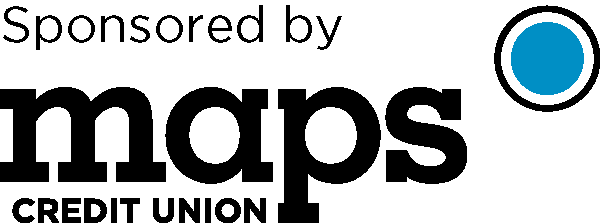 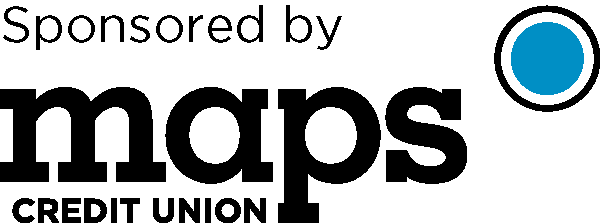 Lección 3Escrito por Cathi Amie y Annika FigueroaGrado : 1-2Descripción:Una introducción a la diferencias entre nuestros deseos y necesidades.Tiempo:45 minutos.Las metas:Los estándares del estado de Oregon Financial Literacy 1.18Explica como los ahorros personales y los gastos personales pueden estar usados  para lograr a las metas financieras personales.El objetivo para los niños: Puedo explicar la diferencia entre deseos y necesidades.Biz Kid$ Episodio: 104 (3:23 - 6:56)Las materiales:Biz Kid$ Episodio 104Equipo para mirar al videoPapel grande para un cartel de una lista de los deseos y necesidades.Revistas que los niños pueden recortar.TijerasPegamentoLos procedimientos:Juntan los niños en un grupo. Primero piden a los alumnos que dan ejemplos de la cosa que son deseos y necesidades.Haz un cartel enfrente de los niños con las cosas que dijeron.Miran al video. Revisan juntos la lista para incluir las cosas correctas.Explican que ahora los alumnos tendrán una oportunidad para hacer un cartel para mostrar cosas que son deseos y necesidades usando las revistas. Alumnos recortan y peguen ilustraciones mostrando deseos y necesidades.Después los niños pueden compartir y explicar sus carteles a los demás.La prueba:¿Pudieron nombrar correctamente los deseos y necesidades en su proprio cartel?